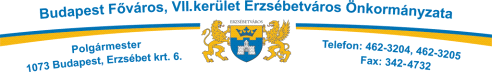 Iktatószám: KI/35046/2016/XV.M E G H Í V ÓBudapest Főváros VII. kerület Erzsébetváros Önkormányzata Képviselő-testületének2016. szeptember 12-én 15óra 00 perckor
tartandó rendkívüli üléséreAz ülés helye:	Budapest, VII. kerület Erzsébetvárosi Polgármesteri Hivatal Ülésterem
Budapest, VII. kerület Erzsébet krt. 6. I. emeletJavasolt napirendi pontok:1.)	2016. évi költségvetésről szóló 3/2016. (II. 18.) önkormányzati rendelet módosítása
Előterjesztő: Vattamány Zsolt polgármester2.)	12/2012 (III.26.) önkormányzati rendelet módosításáról
Előterjesztő: Hutiray Gyula alpolgármester3.)	Az Önkormányzat Képviselő-testületének Szervezeti és Működési Szabályzatáról szóló 48/2012. (XII.17.) önkormányzati rendelet módosítása
Előterjesztő: Vattamány Zsolt polgármester4.)	30/2010. (VI. 4.) Főv. Kgy. rendeletének Budapest Főváros VII. kerület Erzsébetváros Önkormányzatának közigazgatási területét is érintő várakozási díjövezeteket módosítására vonatkozó kezdeményezés
Előterjesztő: Hutiray Gyula alpolgármester5.)	Az Erzsébet Terv Fejlesztési Program módosítása
Előterjesztő: Vattamány Zsolt polgármester6.)	Budapest Főváros VII. kerület Erzsébetváros Önkormányzata valamint Budapest Főváros VII. kerület Erzsébetvárosi Polgármesteri Hivatal 2016. évi közbeszerzési tervének módosítása
Előterjesztő: Vattamány Zsolt polgármester7.)	Emléktáblák elhelyezésének támogatása
Előterjesztő: Vattamány Zsolt polgármester8.)	Az Erzsébetvárosi Brunszvik Teréz Óvoda „Zöld Óvoda” pályázaton való részvételének támogatása
Előterjesztő: Dr. Vető Marietta alpolgármester9.)	A 10-es számú házi gyermekorvosi körzet felosztásának előkészítése
Előterjesztő: Dr. Vető Marietta alpolgármester10.)	Beszámoló az ERVA Nonprofit Zrt. átalakításának és új működési koncepciójának aktuális állásáról
Előterjesztő: Dr. Bajkai István alpolgármester11.)	Pályázatokkal kapcsolatos döntések
Előterjesztő: Dr. Bajkai István alpolgármester12.)	Döntés a Nemzetgazdasági Minisztérium a „Jedlik Ányos Terv” alapján - GZR-T-Ö-2016 kódszámú az „Elektromos töltőállomás alprogram a helyi önkormányzatok részére” című pályázaton való részvételről
Előterjesztő: Hutiray Gyula alpolgármester13.)	Képviselő-testületi határozat módosítása
Előterjesztő: Dr. Bajkai István alpolgármester14.)	Önkormányzati ingatlanok hasznosítása
Előterjesztő: Dr. Csomor Sándor ERVA Nonprofit Zrt. vezérigazgatója15.)	Szavazatszámláló bizottságok póttagjainak megválasztása
Előterjesztő: Dr. Gotthard Gábor a helyi választási iroda vezetője16.)	Az Erzsébetvárosi Cigány Nemzetiségi Önkormányzat használatába adott 1076 Budapest, Dózsa György út 70. szám alatti ingatlan ügye
Előterjesztő: Baranyi Gyula Erzsébetvárosi Cigány Nemzetiségi Önkormányzat Elnöke17.)	Seress Rezső zeneszerző emlékét őrző utcai installáció elkészítése
Előterjesztő: Moldován László képviselő18.)	Pályázat e-töltőállomások létesítésére
Előterjesztő: Szövetség az Európai Erzsébetvárosért Frakció képviselő19.)	Péterfy kórház megmaradás
Előterjesztő: Szövetség az Európai Erzsébetvárosért Frakció képviselőZárt ülés keretében:	20.)	Javaslat „Erzsébetváros 56” díj adományozására
Előterjesztő: Vattamány Zsolt polgármester21.)	Szociális ügyekben első fokon hozott döntések ellen benyújtott fellebbezések
Előterjesztő: Dr. Vető Marietta alpolgármesterA Képviselő-testület ülése a 20-21. pontok kivételével nyilvános, melyre Erzsébetváros valamennyi polgárát tisztelettel meghívom.Budapest, 2016. szeptember 7.Vattamány Zsolt polgármester 